Publicado en 13640, herencia, ciudad real el 08/01/2015 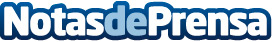 DisfracesMimo: Disfraces para fiestas en estos momentosMiguel angel creó hace 4 años disfracesmimo en venta de disfraces, complementos y decoraciones para fiestas. Tienes un almacen de mas de 200.000 € en disfraces desde entonces. Es muy importante llevar la empresa uno mismo.Datos de contacto:disfracesmimoDisfracesMimo: Disfraces para fiestas en estos momentos dificiles para salir a adelante911 888 925Nota de prensa publicada en: https://www.notasdeprensa.es/disfracesmimo-disfraces-para-fiestas-en-estos-momentos-1 Categorias: Moda Entretenimiento Emprendedores http://www.notasdeprensa.es